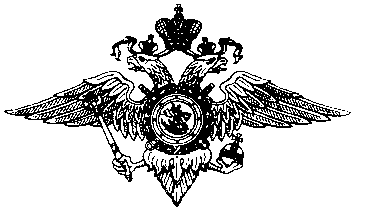 МВД РОССИИГУ МВД России по городу МосквеУВД по ЮЗАО ГУ МВД России г. МосквыОтдел Министерства Внутренних Дел Российской Федерациипо району Северное Бутово г. Москвы117628 Москва ул. Ратная дом 14, корпус «Б»тел. 495-711-05-81; e-mail: dc.sbutovo@mvd.ru отчет начальника Отдела МВД России по району Северное Бутово г. Москвыперед Советом депутатами муниципального округа Северное Бутово г. Москвы о результатах оперативно-служебной деятельности за 2021 годг. МоскваУважаемые депутаты, приглашенные, а также жители района!Доклад начальника о деятельности Отдела МВД России по району Северное Бутово г. Москвы перед депутатами становится традиционным 
и проводится в целях реализации принципов открытости и публичности.Депутаты и жители района должны владеть объективной информацией 
о состоянии правопорядка и работе полиции. Сегодня я доведу до вас сведения о состоянии криминогенной обстановки в районе, а также результаты оперативно-служебной деятельности по итогам 2021 года. А с учетом того, 
что отчет проводится перед законодательным органом муниципальной власти, 
я предлагаю вам затронуть в нашем разговоре спектр вопросов, которые, на ваш взгляд, наиболее беспокоят жителей района.Проведенный анализ оперативно-служебной деятельности по итогам 2021 года показал, что работа подразделений в отчетном периоде строилась 
в условиях сложной криминогенной обстановки, но, ежедневная оперативная 
и профилактическая работа позволили нам сохранить должный контроль 
в районе, не допустить резонансных нарушений общественного порядка, массовых беспорядков и чрезвычайных ситуаций.Личный состав Отдела решал задачи по обеспечению общественного порядка и безопасности, в том числе, при проведении ряда политических, спортивных, культурно-массовых и религиозных мероприятий. Принятые профилактические меры, в том числе в жилом секторе, позволили добиться существенного снижения преступности по отдельным 
ее видам. За прошедший год в районе снизилась на 7,5 % регистрация сообщений (заявлений) граждан о преступлениях, в том числе на 7,6% тяжких 
и особо тяжких категорий.  Необходимо отметить, что целенаправленная деятельность ОМВД                     по обеспечению личной и имущественной безопасности граждан обеспечила 
не допустить роста преступлений связанных с причинением тяжкого вреда здоровью. Так, за 2021 год совершено всего 1 преступление данной категории. Показателем спокойствия, защищенности граждан, комфортного проживания на территории района может свидетельствовать уровень защищенности от преступных посягательств вызывающих особый общественный резонанс, к таким преступлениям можно отнести кражи имущества из квартир граждан, грабежи и разбойные нападения. В прошедшем году на учет поставлено: 12 грабежей, по всем фактам лица совершившие данные преступления установлены; 3 разбойных нападения, где во всех случаях лица установлены и привлечены к уголовной ответственности; 1 квартирная кража, лицо, совершившее данное преступление установлено, уголовное дело направлено в суд.За истекший период, несмотря на то, что произошло снижение на 4,5% хищений денежных средств со счетов банковских карт, не на должном уровне организована работа данного направления, что свидетельствует значительному остатку нераскрытых преступлений данной категории. В отчетном периоде Отделом раскрыто 28 преступлений данного характера, увеличение в 3,5 раза в сравнении с 2020 годом. Хочу отметить, 
что при совершении указанных преступных деяний, мошенники пользуются доверчивостью и невнимательностью наших граждан, большую часть 
из которых составляют пожилые (65+). Таких граждан проживет в районе 10600, с каждым из которых службой участковых уполномоченных полиции проведены профилактические беседы на дому, о неразглашении персональных данных лицам представляющихся сотрудниками банка и социальных организаций. Также, осуществляется распространение памяток и листовок 
в подъездах жилых домов.Сотрудниками Отдела ведется целенаправленная работа по выявлению 
и пресечению деятельности наркопритонов, выявлению лиц, занимающихся распространением, изготовлением, употреблением наркотических средств. 
Так, за отчетный период на 20,5% снизилась регистрация преступлений, связанных с незаконным оборотом наркотических средств и психотропных веществ, в том числе факты их сбыта на 33,1%, выявлена одна квартира, используемая для употребления наркотических веществ. Однако остается проблемным вопросом распространение наркотических средств. С целью изучения данной проблематики усилено внимание наружных служб на лиц распространяющих наркотики путем «закладок». В отчетном периоде таких лиц было задержано 17, изъято наркотических веществ 1 кг 672 г. Достаточно успешно функционирует институт административного надзора за лицами, освобожденными из мест лишения свободы. Под административным надзором в настоящее время состоит 15 лиц,                  в отношении которых установлены судом различные ограничения.                            На профилактическом учете состоит 27 лиц, формально подпадающее                      под административный надзор.Работа с данной категорией лиц стала более системной. Как следствие – снижение уровня рецидивной преступности и тяжести преступлений, совершаемых ранее судимыми. Эта деятельность, в основном, осуществляется участковыми уполномоченными полиции. На данной службе я хотел бы остановиться более подробно. Ведь участковые уполномоченные полиции - это прежде всего связь с  населением и решение других важных вопросов. Результаты работы данного подразделения по итогам отчетного периода оценены удовлетворительно.Что касается работы патрульно-постовой службы, в смену на службу заступает два экипажа ОР ППСП и экипаж вневедомственной охраны Национальной гвардии, а также экипаж ДПС. Указанные сотрудники патрулируют территорию, выезжают на адреса (на сигналы, поступающие                    в дежурную часть), каждый по своей специфике (вневедомственной охраны Национальной гвардии – квартиры, объекты, весь остальной груз ложится 
на полицейских ОР ППСП). В результате принятых мер, произошло снижение преступности 
в общественных местах на 14,2%, а также на улицах района.Хочется отметить, что служба уголовного розыска показала высокие результаты работы за 12 месяцев 2021 года. Так, ими раскрыто
80 преступлений, также установлено на причастность к совершению преступлений 39 лиц, по которым мера пресечения пока не избрана, разыскано 
6 преступников.В отчетном периоде совершено 1 преступление                                несовершеннолетними являющимися не жителями района. В целях профилактики и предупреждения совершения преступлений несовершеннолетними, совместно с органами опеки,  комиссией по делам несовершеннолетних, иными заинтересованными ведомствами на территории района проведены оперативно-профилактические мероприятия. Инспекторами по делам несовершеннолетних проведено: 17 выступлений, лекций, бесед                                  в образовательных учреждениях района; 19 целевых рейдов по местам концентрации молодежи в ночное время. На профилактический учет было поставлено 48 несовершеннолетних и 23 родителя.Результативность нашей работы - это прямое следствие организации соответствующей городских целевых программ, направленных 
на профилактику правонарушений, борьбе  с преступностью, обеспечения безопасности граждан. В целях защиты жителей района и их имущества 
от преступного посягательства, на территории района Северное Бутово функционирует 904 камеры видеонаблюдения АПК «Безопасной город», 
с помощью которых ведется суточный мониторинг ситуации, осуществляющийся в местах массовых скоплений граждан, во дворах
и в подъездах жилых домов. За 2021 год с помощью системы видеонаблюдения раскрыто
88 преступлений, а с использованием систем АПК «Безопасный город» - 52. В рамках осуществления контроля за миграционной обстановкой 
в отделении по вопросам миграции в административном порядке за пределы Российской Федерации было выдворено 4 лица,  не имеющих гражданства РФ, закрыт въезд на территорию Российской Федерации 1777 иностранным гражданам. Руководством отдела на постоянной основе проводится мониторинг миграционной составляющей и как следствие в ежедневном режиме проводится отработка и проверка законности пребывания иностранных граждан и лиц 
без гражданства на территории РФ. За отчетный период на территории обслуживания выявлено 46 фактов подделки документов. В связи с вышеизложенным считаю работу служб полиции удовлетворительной.Заканчивая свое выступление, отмечу, что по итогам 2021 года Отдел МВД России по району Северное Бутово г. Москвы по комплексной оценке деятельности, среди 129 ОМВД города Москвы занял 8 место (оценка положительная).Как и в прошлом году, данная информация  будет опубликована на сайте УВД по ЮЗАО. Мы будем признательны, получить отзывы и предложения                  о  совершенствовании работы полиции. Еще раз хочу выразить слова благодарности всем присутствующим                      в этом зале за совместную работу по укреплению правопорядка, 
так как мы, сотрудники полиции, понимаем, что без поддержки органов исполнительной власти, населения не смогли бы поддерживать на должном уровне правопорядок и безопасность на территории района Северное Бутово                          г. Москвы. Надеюсь, что в наступившем году мы будем также сотрудничать                 по укреплению правопорядка и безопасности граждан нашего района.Начальник ОМВД Россиипо району Северное Бутово г. Москвыполковник полиции                                                                   Д.И. Жерновой